 2021年 柳州市科学技术局“谁执法谁普法”“谁服务谁普法”“谁主管谁负责”任务措施清单为进一步健全和落实“谁执法谁普法”“谁服务谁普法”“谁主管谁负责”普法责任制，根据中共柳州市委全面依法治市委员会办公室、柳州市司法局关于《关于进一步落实国家机关普法责任清单制度的意见》（柳法办发（2021）4号）精神和相关工作要求，我局结合工作实际，进一步细化明确年度具体任务措施，落实普法责任。现将2021年柳州市科学技术局“谁执法谁普法”“谁服务谁普法”“谁主管谁负责”任务措施清单公布如下：填报单位（盖章）：柳州市科学技术局                           填表日期：2021年8月19日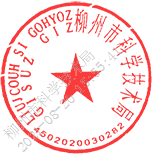 单位名称普法内容普法对象主要措施具体活动内容(线上、线下、场次)完成时限责任部门责任人联系方式柳州市科学技术局《中华人民共和国科学技术进步法》科技型企业、科技专家、大专院校等。发放资料、日常宣传、咨询解答、培训讲座、挂网普法等。组织开展2场次科技普法政策宣讲培训；在科技局网站上挂网普法。2021年12月31日前法规与监督诚信科覃靖涛0772-2632399柳州市科学技术局《中华人民共和国促进科技成果转化法》科技型企业、科技专家、大专院校等。发放资料、日常宣传、咨询解答、挂网普法等。结合科技政策开展日常宣传、咨询解答；在科技局网站上挂网普法。2021年12月31日前成果转化与区域创新科周兵0772-2623561